
Agenda Item: 	LDate:			March 21, 2019Title:	Report on the Timeline for the Review and Revision to the 2013 Dance Arts Standards of Learning, Music Standards of Learning, Theatre Arts Standards of Learning, and Visual Arts Standards of Learning (written report) Presenter: 	Kelly A. Bisogno, Coordinator of Fine Arts, Office of Humanities, Division of LearningEmail: 		kelly.bisogno@doe.virginia.gov		Phone: (804)225-2881Purpose of Presentation: Executive Summary:Using an established review process and criteria, the Department of Education plans a review of the current Dance Arts Standards of Learning, Music Standards of Learning, Theatre Arts Standards of Learning, and Visual Arts Standards of Learning according to the projected timelines (Attachment A).Action Requested:  Superintendent’s Recommendation: The Superintendent of Public Instruction recommends that the Board receive the timeline for the review and revision of the 2013 Dance Arts Standards of Learning, Music Standards of Learning, Theatre Arts Standards of Learning, and Visual Arts Standards of LearningBackground Information and Statutory Authority: The Board of Education’s comprehensive plan calls for a review of all Standards of Learning on a regular schedule.  § 22.1-253.13:1 of the Code of Virginia requires a review of Virginia’s Standards of Learning every seven years.The Standards of Learning in all subject areas shall be subject to regular review and revision to maintain rigor and to reflect a balance between content knowledge and the application of knowledge in preparation for eventual employment and lifelong learning. The Board of Education shall establish a regular schedule, in a manner it deems appropriate, for the review, and revision as may be necessary, of the Standards of Learning in all subject areas. Such review of each subject area shall occur at least once every seven years. Nothing in this section shall be construed to prohibit the Board from conducting such review and revision on a more frequent basis.Timetable for Further Review/Action: The Superintendent of Public Instruction anticipates presenting proposed revisions to the Dance Arts Standards of Learning, Music Standards of Learning, Theatre Arts Standards of Learning, and Visual Arts Standards of Learning to the Board of Education for first review in January 2020.Impact on Fiscal and Human Resources: The Department of Education administers the state standards review process. The agency’s existing resources can absorb the responsibility at this time.Attachment ASCHEDULE FOR THE REVIEW AND REVISION OF THE 2013 DANCE ARTS STANDARDS OF LEARNIG, MUSIC STANDARDS OF LEARNING, THEATRE ARTS STANDARDS OF LEARNING, AND VISUAL ARTS STANDARDS OF LEARNINGMarch 2019	The Department of Education presents the schedule for the review of the 2013 Dance Arts Standards of Learning, Music Standards of Learning, Theatre Arts Standards of Learning, and Visual Arts Standards of Learning to the Board of Education.March 2019 	Superintendent’s and Principal’s Memorandums are distributed to: notify the field of the Board of Education’s intent to review and revise the current fine arts Standards of Learning;solicit revision comment for the 2013 Dance Arts Standards of Learning, Music Standards of Learning, Theatre Arts Standards of Learning, and Visual Arts Standards of Learning; and invite individuals to apply for each fine arts committee through ICAPs.The Department of Education posts mailboxes for the public to review/comment on the 2013 Dance Arts Standards of Learning, Music Standards of Learning, Theatre Arts Standards of Learning, and Visual Arts Standards of Learning. The mailboxes will be active for 30 days.April 2019	The Department of Education identifies members of the review team and other stakeholders.May 2019	The Department of Education conducts preliminary analysis of comments to electronic mailboxes.July – August 2019	Dance Arts Standards of Learning, Music Standards of Learning, Theatre Arts Standards of Learning, and Visual Arts Standards of Learning review committees meet for three-four days to:  analyze statewide webpage input; review national documents, and reports as necessary; andmake recommendations for potential revisions.August 2019	The Department of Education prepares a draft of the standards that reflect the review team’s comments.September 2019	A draft of the proposed Dance Arts Standards of Learning, Music Standards of Learning, Theatre Arts Standards of Learning, and Visual Arts Standards of Learning is made available to arts educators in institutions of higher education and professional organizations that focus on arts education for review and comment.	November 2019	The Department of Education and the steering committee (a subgroup of the review team) meet to discuss and review the draft Dance Arts Standards of Learning, Music Standards of Learning, Theatre Arts Standards of Learning, and Visual Arts Standards of Learning.January 2020	The Department Education presents drafts 2019-2020 Dance Arts Standards of Learning, Music Standards of Learning, Theatre Arts Standards of Learning, and Visual Arts Standards of Learning to the Board of Education for review, comment, and approval to conduct public hearing(s) at Board approved regional location(s).  January 2020		The proposed Dance Arts Standards of Learning, Music Standards of Learning, Theatre Arts Standards of Learning, and Visual Arts Standards of Learning is distributed to the public for comment.The Department of Education posts mailboxes for the public to review/comment on the proposed revisions to the Dance Arts Standards of Learning, Music Standards of Learning, Theatre Arts Standards of Learning, and Visual Arts Standards of Learning. The mailboxes will be active for 30 days.February 2020	Conduct public hearings.March 2020	Present to the Board of Education the final 2020 Dance Arts Standards of Learning, Music Standards of Learning, Theatre Arts Standards of Learning, and Visual Arts Standards of Learning for review, comment, and adoption.April 2020	The final document is posted on the Department of Education’s website.Virginia Board of Education Agenda Item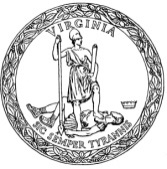 Code of Virginia, Section 22.1-253.13:1-2 the Board of Education shall establish a regular schedule, in a manner it deems appropriate, for the review, and revision as may be necessary of the Standards of Learning in all subject areas. Such review of each subject area shall occur at least once every seven years. Nothing in this section shall be construed to prohibit the Board from conducting such review and revision on a more frequent basis.